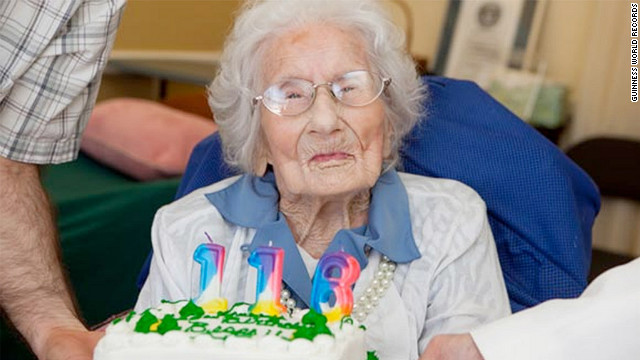 (